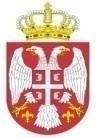 РЕПУБЛИКА СРБИЈААутономна Покрајина ВојводинаОпштинска управа Општине Бачка ПаланкаОдељење за скупштинске и извршне послове 
Дана: 12.октобра 2021. годинеБАЧКА ПАЛАНКАКраља Петра I број 16Телефон: 021/210-1192; Фах: 021/6045-587ПРОТОКОЛ ОБИЛАСКА БАЧКЕ ПАЛАНКЕ ПЕТАК, 15. ОКТОБАР Локација:Санација општинских путева траса пута која води улицама Новосадски пут (од разделног острва) и Краља Петра ПрвогНовосадски пут 9, Бачка ПаланкаВРЕМЕАКТИВНОСТНАПОМЕНА945Долазак председника општине Бачка Паланка Бранислава Шушнице, заменика председника општине Бачка Паланка Мите Лачанског и председника Скупштине општине Бачка Паланка Милана Чавића.Прва локација: Новосадска улица 9 у Бачкој Паланци.Паркинг обезбеђен са леве стране на прилазу фабрици Нектар.950Долазак покрајинског секретара за енергетику, грађевинарство и саобраћај Огњена Бјелића, покрајинског секретара за спорт и омладину Данета Басте и директора Управе за капитална улагања Недељка Ковачевића.Новосадска улица 9 у Бачкој Паланци.Паркинг обезбеђен са леве стране на прилазу фабрици Нектар.1000Долазак председника Покрајинске владе, Игора Мировића. Новосадска улица 9 у Бачкој Паланци.Паркинг обезбеђен.1000 – 1020Поздрављање председника Мировића, секретара Бјелића, секретара Басте и директора Ковачевића са домаћинима. Обилазак реконструисаног дела коловоза и обилазак радова на наставку реконструкције.Медији бележе поздрављање и обилазак.1020  – 1030Изјаве за медије